Оргкомітет конференції:Андрій Кузик, доктор с.-г наук, професор,         проректор Львівського державного університету    безпеки життєдіяльності, полковник служби цивільного захистуЮрій Копистинський, кандидат технічних наук, начальник докторантури/ад'юнктури, майор служби цивільного захистуВасиль Карабин, кандидат геологічних наук, доцент, директор Навчально-наукового інституту психології та соціального захистуВасиль Крещишин, начальник  відділу виховної, соціально-гуманітарної роботи та психологічного забезпечення, полковник служби цивільного захистуМарта Лабач, кандидат філол. наук,  доцент, завідувач кафедри українознавства(096) 2716374Ірина Бабій, кандидат пед. наук,  викладач кафедри  українознавства(097) 0123856Галина Хлипавка,  кандидат пед. наук, ст. викладач кафедри українознавства(097) 6172355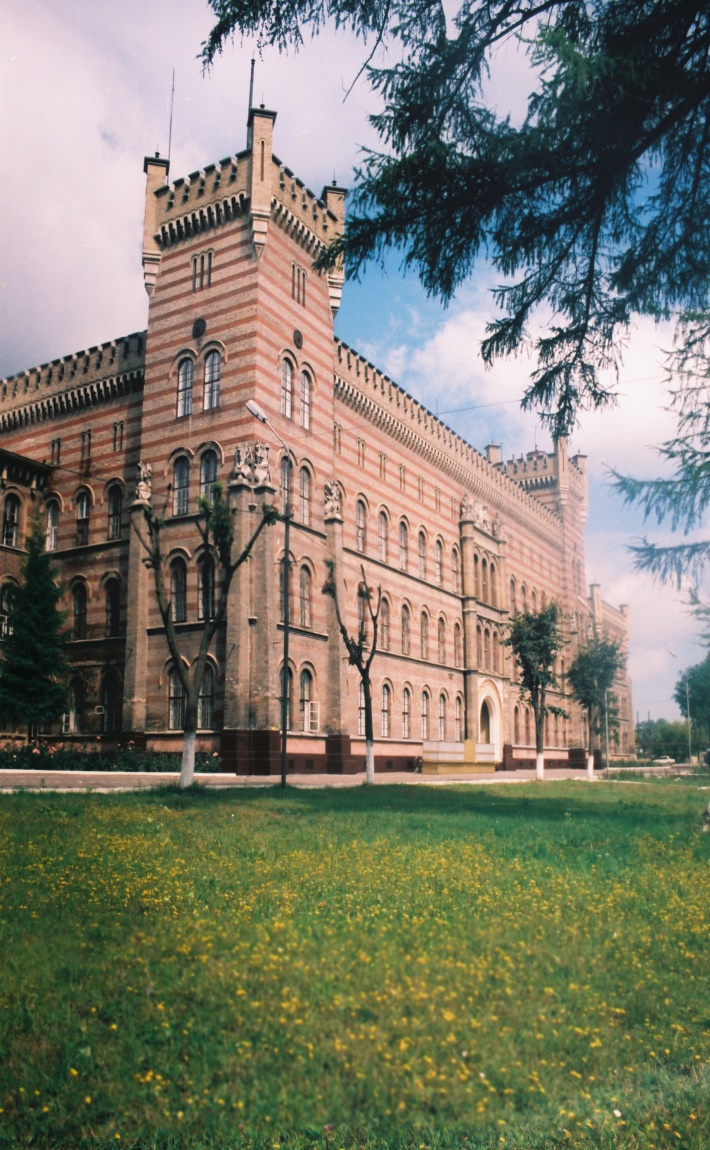 м. Львів, вул. Клепарівська, 35кафедра українознавства(032) 233-05-05Сайт: https://conf.ldubgd.edu.ua/index.php/FD/FDКонтактний e-mail:ukr.ldubgd@gmail.com(з позначкою «Конференція 2019»)ЛЬВІВСЬКИЙ ДЕРЖАВНИЙ УНІВЕРСИТЕТ БЕЗПЕКИ ЖИТТЄДІЯЛЬНОСТІНавчально-науковий інститут психології та соціального захисту  Кафедра українознавства                                   ЗАПРОШЕННЯ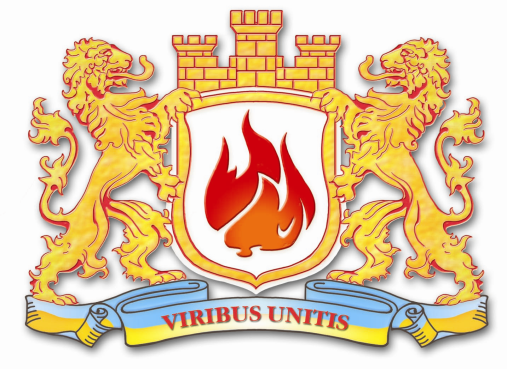 культура як феномен людського духу (багатогранність і наукове осмислення)V Міжнароднанаукова конференціякурсантів, студентів, аспірантів та ад’юнктів                21-22  листопада  2019 року Шановні колеги!Курсанти, студенти, аспіранти та ад’юнкти!Запрошуємо Вас 21‒22 листопада 2019 року взяти участь у V Міжнародній науковій конференції курсантів, студентів, аспірантів та ад’юнктівкультура як феномен людського духу (багатогранність і наукове осмислення)Конференція відбудеться на базі Львівського державного університету  безпеки життєдіяльності (м. Львів, вул. Клепарівська, 35).Мови конференції: українська, польська, англійська.                           Орієнтовна тематика секцій:1. Соціокультурний вимір науки.2. Соціально-психологічні чинники культу-ротворення.3. Інформаційно-комунікаційні технології як новітня форма існування культури. 4. Етичне й естетичне в культурі.5. Релігія як сфера культури.6. Українська культурно-національна скла-дова світової цивілізації. 7. Мова й культура – головні ідентифікатори нації (до 250 річниці від Дня народження Івана Котляревського).Тому, хто бажає взяти участь у конференції, потрібно заповнити заявку і надіслати її електронною поштою разом із тезами доповіді до 21 жовтня 2019 р. Тези доповідей, надіслані вчасно й оформлені відповідно до поданих вимог, будуть опубліковані в збірнику матеріалів конференції. Контактний e-mail:  ukr.ldubgd@gmail.com(з позначкою  «Конференція 2019»). УВАГА! Наполегливо просимо надсилати свої матеріали ВЧАСНО! Тези, надіслані пізніше від встановленого терміну, не прийматимемо! Просимо наукових керівників звернути увагу на самостійність наукового мислення учасників, застерігаємо від плагіату та реферативної компіляції Інтернет-матеріалів!Матеріали конференції будуть опубліковані без додаткового редагування, тому за порушення правописних норм та змістові помилки в друкованих авторських матеріалах оргкомітет не відповідає. Оргкомітет залишає за собою право ухвалювати рішення щодо публікації тез доповідей!ЗАЯВКАна участь у V Міжнародній курсантсько-студентській науковій конференції «Культура як феномен людського духу (багатогранність і наукове осмислення)»Прізвище _______________________ Ім’я__________По батькові _____________Навчальний заклад _______________Факультет (інститут, кафедра), курс _____Адреса _________________________e-mail:______________________Контактний телефон______________Планую (потрібне підкреслити) виступити з доповіддю, взяти участь як слухач.Назва доповіді _____________________ Секція____________________________Потреба в технічних засобах_________Чи потрібне житло?______________Вимоги до оформлення тез доповідей:Тези доповідей повинні бути в електронному варіанті у текстовому редакторі WORD (версія не нижче 6.0) для WINDOWS. Обсяг – до 3 сторінок, кегль 12, шрифт Times New Roman Cyr, інтервал 1,5 (заголовки таблиці та підписи під рисунками можна друкувати через 1 інтервал),  абзац – ,  поля: ліве – , праве – 1,5 см, верхнє і нижнє – , без нумерування сторінок.Порядок викладу матеріалу: УДК  (вгорі ліворуч);  через  рядок – назва доповіді (великими літерами, жирний шрифт, вирівнювання по центру); через рядок – прізвище й ініціали автора(ів) (курсив, вирівнювання по центру); через рядок – прізвище й ініціали, місце роботи, посада, науковий ступінь, вчене звання наукового керівника; через рядок – місце навчання автора (вирівнювання по центру); через рядок – текст доповіді (таблиці й рисунки подавати в тексті й відокремлювати інтервалом 1 рядок); через рядок − список використаної літератури (слово ЛІТЕРАТУРА – по центру великими літерами, жирним шрифтом). Список літератури − в алфавітному порядку з дотриманням чинних вимог бібліографічного опису.Посилання на використані джерела − наскрізно у квадратних дужках, де зазначено порядковий номер зі списку літератури і сторінку цитованого джерела. ! Поселення й харчування за кошт учасників конференції. Про прибуття просимо попередити заздалегідь.Дякуємо за небайдужість і співпрацю!Чекаємо Вас у нашому Університеті!